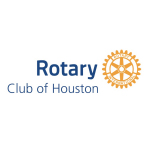 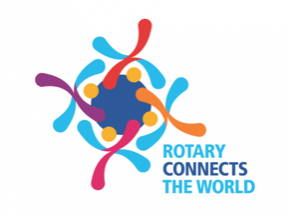 Rotary Club of Houston Board of Directors Meeting AgendaMonday, July 15, 2019 4:30 pm – 7:00 pmSTG Design – 3200 Southwest Freeway #3070. Houston, TX 77027 (Phoenix Tower)Kathy’s cell phone for directions – 713-870-0777Note:  Validated parking in the garageConference Call in:  832-917-1510 Passcode 798475	TimeBoard Orientation & Distribution of Board Books	Kathy Fenninger		4:30 pmClub Runner 101 (review)								5:00 pmWELCOME – REGULAR MEETINGWelcome and board documents						5:30 pmApproval of Minutes – June 24, 2019 					COMMITTEE / MISC REPORTS							5:45 pmFinance 									Bob SeekelyApproval				Membership (Red Badge)						Bob WellsMembership StatusApproval of New MembersResignation of MembersRed to Blue Badge updateCommittee Updates			ChairsBurnett Bayland				Mercedes HarrisCamp Enterprise				Trina FowlkesFresh Start				Phil Hampton/Nick HosnInteract/Rotaract				Hussain Ali/Huzaifa SadiqPrograms					Joe ColangeloPublic Image				Dorothy BeelerVeterans					Orlando O’NeillYouth/Education				Monique Johnson-Garner/Joel LevineEXECUTIVE REPORT				Kathy Fenninger		6:35 pmPresident’s ReportOLD BUSINESSNEW BUSINESNEXT MEETING – August 19, 2019ADJOURN										7:00 pm